KSA ReflectionKSA L— The importance of engaging parents, purposefully and meaningfully, in all aspects of teaching and learning. They know how to develop and implement strategies that create and enhance partnerships among teachers, parents and students; I have demonstrated my knowledge of KSA L through communicating with parents through emails and agenda’s. I emailed the parents in regards to the student’s music project, keeping that purposefully connection to the parents is an important aspect of student learning. The parents were aware of what was expected from the students and they could help aid the students learning. Daily agendas also aid positive communications with the parents, by giving a daily and open communication resource.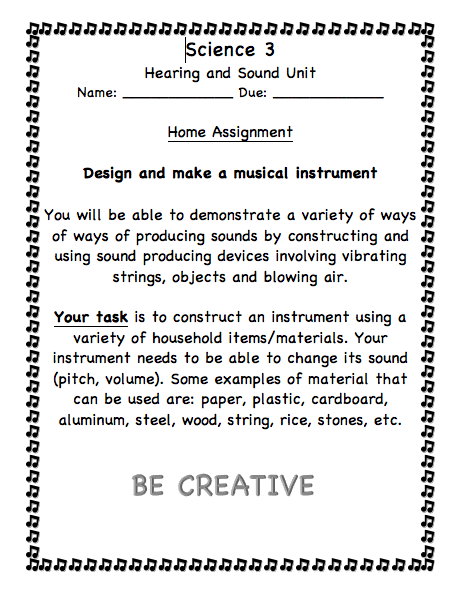 